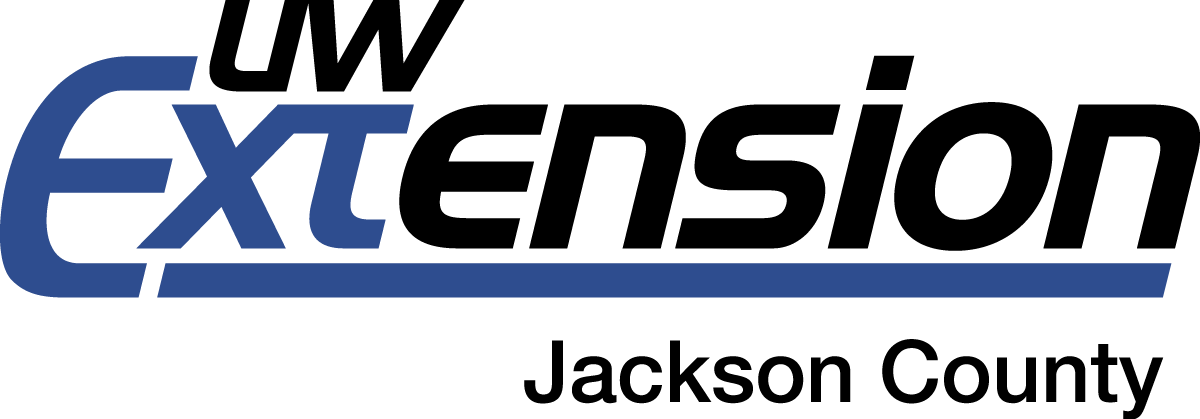 March 10, 2016Extension Education Committee:            Larry Blaken, W13887 Co. Rd. D, Melrose, WI 54642            Tyler Kapfer, W12245 Steele Rd., Black River Falls, WI 54615Danny Iverson, W10075 County Road O, Black River Falls WI 54615Gaylord Olson, N11259 De Groot Rd., Hixton, WI 54635Karen Thayer, W14101 County Road B, Fairchild, WI 54741Dear Committee Member There will be a meeting of the Jackson County Extension Education Committee on Friday, March 18, 2016 beginning at 8:30AM (Host-Tyler).  The meeting will be held in the Jack Pine Conference Room at the Jackson County Extension Office.     Agenda items include:	     Call to Order     Review and approval of February 17, 2016 meeting minutes     Thursday, April 10 is next meeting date. Host?      Review and approval of bills     Discussion on the nEXT Generation model     Professional Development workshop for office staff      Update on discussion regarding an additional Farmer’s Market site      Education Reports           10.        Motion to go into closed session pursuant to the exemption contained in                        s.19.85 (1)(c) Wisconsin statutes for the purpose of conducting staff performance                       reviews                       a. Lobenstein review                       b. Wagner review                       c. Meyer review11.       Adjourn        *EEC agendas, minutes, and education reports are posted on the Jackson County UWEX            website   www.jackson.uwex.edu Respectfully,Luane MeyerFamily Living Agent/Department Headcc:		Dennis Eberhardt	 	Jackson County Chronicle		Banner Journal		Kyle Deno			Julie Keown-Bomar	Enclosures		lm\\Uwext_server\share1\Administration\EEC\Notices\2016\.doc